Retrieved from: http://usslave.blogspot.com/2011/03/education-prohibited.html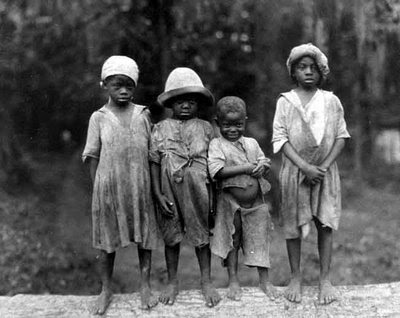 In the picture, I notice that…I wonder…